Publicado en Madrid el 24/02/2020 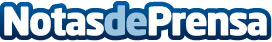 GoDaddy anuncia los resultados financieros del año 2019GoDaddy, empresa que empodera a los emprendedores en su día a día, ha anunciado los resultados financieros del cuarto trimestre y los anuales correspondientes a 2019Datos de contacto:Conchita Onieva91 551 98 91Nota de prensa publicada en: https://www.notasdeprensa.es/godaddy-anuncia-los-resultados-financieros-del Categorias: Nacional Finanzas Telecomunicaciones Emprendedores E-Commerce Recursos humanos http://www.notasdeprensa.es